Application for Teacher Cumbria Academy for Autism values diversity and is striving to be an Equal Opportunities Employer.We are committed to safeguarding and promoting welfare of children, young people and vulnerable adults and expect all staff and volunteers to share this commitment.Please complete in black ink or typeCurrent legislation requires that you will need to provide documentary evidence (for example National Insurance Number) showing your entitlement to work in the UK.  You should be aware that you will be asked to provide this prior to appointment.Please return your completed application to l.ewing@cumbriaacademyforautism.org.uk by Monday 26th April 2021 at 9.00am.Thank you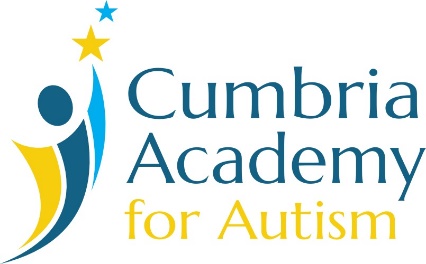 PERSONAL INFORMATION:Please complete all sectionsPERSONAL INFORMATION:Please complete all sectionsSURNAME:FORENAME(S):Previous names (if applicable):FORENAME(S):ADDRESS:DATE OF BIRTH:ADDRESS:EMAIL:POSTCODE:DAYTIME TELEPHONE:NI NUMBER:EVENING TELEPHONE:EMPLOYMENT: Please provide details of your most recent/current postEMPLOYMENT: Please provide details of your most recent/current postCURRENT/MOST RECENT POST HELD:SALARY GRADE:PLACE OF WORK:ANNUAL SALARY:MAIN DUTIES/RESPONSIBILITIES:MAIN DUTIES/RESPONSIBILITIES:DATE APPOINTED TO POST:DATE LEFT (IF APPLICABLE):NAME & ADDRESS OF EMPLOYER:NAME & ADDRESS OF EMPLOYER:DATE EMPLOYED FROM:TELEPHONE:DATE EMPLOYED TO:EMAIL:PREVIOUS EMPLOYMENT:In line with Safer Recruitment, all employment undertaken since leaving full-time education must be detailed in this applicationPREVIOUS EMPLOYMENT:In line with Safer Recruitment, all employment undertaken since leaving full-time education must be detailed in this applicationPOST HELD:SALARY GRADE:PLACE OF WORK:ANNUAL SALARY:MAIN DUTIES/RESPONSIBILITIES:MAIN DUTIES/RESPONSIBILITIES:DATE APPOINTED TO POST:DATE LEFT:POST HELD:SALARY GRADE:PLACE OF WORK:ANNUAL SALARY:MAIN DUTIES/RESPONSIBILITIES:MAIN DUTIES/RESPONSIBILITIES:DATE APPOINTED TO POST:DATE LEFT:POST HELD:SALARY GRADE:PLACE OF WORK:ANNUAL SALARY:MAIN DUTIES/RESPONSIBILITIES:MAIN DUTIES/RESPONSIBILITIES:DATE APPOINTED TO POST:DATE LEFT:POST HELD:SALARY GRADE:PLACE OF WORK:ANNUAL SALARY:MAIN DUTIES/RESPONSIBILITIES:MAIN DUTIES/RESPONSIBILITIES:DATE APPOINTED TO POST:DATE LEFT:POST HELD:SALARY GRADE:PLACE OF WORK:ANNUAL SALARY:MAIN DUTIES/RESPONSIBILITIES:MAIN DUTIES/RESPONSIBILITIES:DATE APPOINTED TO POST:DATE LEFT:POST HELD:SALARY GRADE:PLACE OF WORK:ANNUAL SALARY:MAIN DUTIES/RESPONSIBILITIES:MAIN DUTIES/RESPONSIBILITIES:DATE APPOINTED TO POST:DATE LEFT:EMPLOYMENT BACKGROUND:Please detail all other work/work experience, unpaid, paid and voluntary EMPLOYMENT BACKGROUND:Please detail all other work/work experience, unpaid, paid and voluntary EMPLOYMENT BACKGROUND:Please detail all other work/work experience, unpaid, paid and voluntary EMPLOYMENT BACKGROUND:Please detail all other work/work experience, unpaid, paid and voluntary EMPLOYMENT BACKGROUND:Please detail all other work/work experience, unpaid, paid and voluntary EMPLOYMENT BACKGROUND:Please detail all other work/work experience, unpaid, paid and voluntary EMPLOYMENT BACKGROUND:Please detail all other work/work experience, unpaid, paid and voluntary FROM:(Month/Year)TO:(Month/Year)PLACE OF WORK/EMPLOYER(If applicable)SALARY (where applicable)SALARY (where applicable)TITLE/RESPONSIBILITY:REASON FOR LEAVING:Have you ever been dismissed by any of the above employers?           Have you ever been dismissed by any of the above employers?           Have you ever been dismissed by any of the above employers?           YES NO NO NO If Yes, can further details be requested from you?If Yes, can further details be requested from you?If Yes, can further details be requested from you?YES NO NO NO EDUCATION:Please detail all further, higher and professional education – proof of qualifications will be requiredEDUCATION:Please detail all further, higher and professional education – proof of qualifications will be requiredEDUCATION:Please detail all further, higher and professional education – proof of qualifications will be requiredEDUCATION:Please detail all further, higher and professional education – proof of qualifications will be requiredEDUCATIONAL ESTABLISHMENT(If applicable)FROM:(Month/Year)TO:(Month/Year)QUALIFICATIONS OBTAINED (Please provide subject, grade and levels, where relevant)PROFESSIONAL DEVELOPMENT/TRAINING:Please state all development and training in the last five years as relevant to your application PROFESSIONAL DEVELOPMENT/TRAINING:Please state all development and training in the last five years as relevant to your application PROFESSIONAL DEVELOPMENT/TRAINING:Please state all development and training in the last five years as relevant to your application PROFESSIONAL DEVELOPMENT/TRAINING:Please state all development and training in the last five years as relevant to your application COURSE DATES:(Month/Year)COURSE LENGTH:COURSE DETAILS:COURSE PROVIDER:MEMBERSHIP OF PROFESSIONAL BODIES:MEMBERSHIP OF PROFESSIONAL BODIES:MEMBERSHIP OF PROFESSIONAL BODIES:MEMBERSHIP OF PROFESSIONAL BODIES:PROFESSIONAL BODY:REGISTRATION NO:TYPE OF MEMBERSHIP:(FULL/PROVISIONAL)RENEWAL DATE:(Month/Year)Explanation for any gaps in Employment or Education:Please provide an explanation here for any gaps in employment history, education or training since leaving full-time education:Letter of Application:Please write a letter, of no more than 2 sides of A4, clearly stating your suitability to be appointed as a Teacher at Cumbria Academy for Autism and submit this with your completed application form to l.ewing@cumbriaacademyforautism.org.uk REHABILITION OF OFFENDERS ACT 1974: All posts involving direct contact with children are exempt from the Rehabilitation of Offenders Act 1974.  However, amendments to the Exceptions Order 1975 (2013 & 2020) provide that certain spent convictions and cautions are ‘protected’.  Theses are not subject to disclosure to employers and cannot be taken into account.  Guidance and criteria on the filtering of these cautions and convictions can be found on the Ministry of Justice website.Shortlisted candidates will be asked to provide details of all unspent convictions and those that would not be filtered, prior to the date of the interview.  You may be asked for further information about your criminal history during the recruitment process.  If your application is successful, this self-disclosure information will be checked against information from the Disclosure & Barring Service before your appointment is confirmed.DATA PROTECTION:In accordance with the Act, you should be aware that personal detail submitted with this application form will be used only for selection and interview procedures and for employment records if the application is successful.  Your information will be stored securely and only accessible to relevant persons in the course of their duties.REFERENCES:It is our policy to take up references for shortlisted candidates.  Please give names and addresses of two referees, one of which should be your present or most recent employer.  If you are known to your referee by a former name, please supply the name by which you were known.  Your referee should have direct knowledge of your professional capacity and performance.  We reserve the right to take up references with any previous employers.Your employers will be asked to provide a reference, in which the following details will be asked:Whether any disciplinary action has been taken relating to any offence against children or disadvantaged adults, including any in which the penalty has expired.Whether you have been the subject of any child protection concerns and the outcomes from this.REFERENCES:It is our policy to take up references for shortlisted candidates.  Please give names and addresses of two referees, one of which should be your present or most recent employer.  If you are known to your referee by a former name, please supply the name by which you were known.  Your referee should have direct knowledge of your professional capacity and performance.  We reserve the right to take up references with any previous employers.Your employers will be asked to provide a reference, in which the following details will be asked:Whether any disciplinary action has been taken relating to any offence against children or disadvantaged adults, including any in which the penalty has expired.Whether you have been the subject of any child protection concerns and the outcomes from this.NAME:NAME:POSITION HELD:POSITION HELD:ADDRESS:ADDRESS:POSTCODE:POSTCODE:TELEPHONE NO:TELEPHONE NO:E-MAIL:E-MAIL:DECLARATION:DECLARATION:I confirm that the above information is complete and accurate and I understand that any offer of employment is subject to:a) references which are satisfactory to the school b) a satisfactory enhanced DBS certificate and check of the barred list where relevantc) the entries on this form proving to be complete and accurate andd) a satisfactory medical report, if appropriate.I confirm that I have not been disqualified from working with children, cautioned or sanctioned in this regard.I confirm that the above information is complete and accurate and I understand that any offer of employment is subject to:a) references which are satisfactory to the school b) a satisfactory enhanced DBS certificate and check of the barred list where relevantc) the entries on this form proving to be complete and accurate andd) a satisfactory medical report, if appropriate.I confirm that I have not been disqualified from working with children, cautioned or sanctioned in this regard.SIGNED:DATED:EQUALITY AND DIVERSITY:Cumbria Academy for Autism is striving to be an equal opportunities employer.  The information you provide here will not form part of the recruitment and selection process and as such will not be seen by the shortlisting or interview panel.Position Applied for: Teacher Gender (please tick boxes as appropriate)Gender (please tick boxes as appropriate)Gender (please tick boxes as appropriate)MaleFemalePrefer not to sayIdentified Gender (please tick boxes as appropriate)Identified Gender (please tick boxes as appropriate)Identified Gender (please tick boxes as appropriate)MaleFemaleNon binary/Third genderTransgenderTransexualPrefer not to sayEthnic Origin (please tick the box that you feel best describes your ethnic origin)Ethnic Origin (please tick the box that you feel best describes your ethnic origin)Ethnic Origin (please tick the box that you feel best describes your ethnic origin)AfricanArabBangladeshiCaribbeanChineseGypsy and RomaIndianOther AsianOther BlackOther CategoryOther MixedOther WhitePakistaniTraveller – Irish HeritageWhite – BritishWhite – IrishWhite and AsianWhite and Black AfricanWhite and Black CaribbeanPrefer not to sayAge (please tick boxes as appropriate)Age (please tick boxes as appropriate)Age (please tick boxes as appropriate)16-2425-3435-4445-5960-7475+Prefer not to sayCurrently in Employment (please tick boxes as appropriate)Currently in Employment (please tick boxes as appropriate)Currently in Employment (please tick boxes as appropriate)YesNoPrefer not to sayReligion and Belief (please tick the box that you feel best describes your Religion and Belief)Religion and Belief (please tick the box that you feel best describes your Religion and Belief)Religion and Belief (please tick the box that you feel best describes your Religion and Belief)AgnosticAtheistBuddhismBuddhist – HinayanaBuddhist – MahayanaChristianChristian – OrthodoxChristian – ProtestantChristian - Roman CatholicConfucianismHinduismIslam – ShiiteIslam – SunniJewishJudaism – HassidicJudaism – OrthodoxJudaism – ReformedMuslimNo ReligionPaganShintoismSikhismTaoismPrefer not to saySexual Orientation: (please tick boxes as appropriate)Sexual Orientation: (please tick boxes as appropriate)Sexual Orientation: (please tick boxes as appropriate)HeterosexualGay/LesbianBisexualSelf – describeUnknownPrefer not to sayApplicant with DisabilitiesApplicant with DisabilitiesApplicant with DisabilitiesUnder the Equality Act 2010, a person is considered to have a disability if she/he has a physical or mental impairment which has a substantial and long-term adverse effect on her/his ability to carry out normal day-to-day activities. Do you consider yourself to be disabled under the Equality Act 2010?Under the Equality Act 2010, a person is considered to have a disability if she/he has a physical or mental impairment which has a substantial and long-term adverse effect on her/his ability to carry out normal day-to-day activities. Do you consider yourself to be disabled under the Equality Act 2010?Under the Equality Act 2010, a person is considered to have a disability if she/he has a physical or mental impairment which has a substantial and long-term adverse effect on her/his ability to carry out normal day-to-day activities. Do you consider yourself to be disabled under the Equality Act 2010?YesNoPrefer not to say